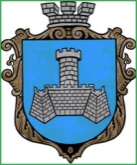 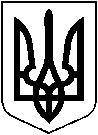 УКРАЇНАХМІЛЬНИЦЬКА МІСЬКА РАДАВІННИЦЬКОЇ ОБЛАСТІВиконавчий комітетР І Ш Е Н Н ЯПроєктвід  «   »                           2022 р.                                                                 №м. ХмільникПро погодження розміру батьківської плати за навчання учнів основного контингенту та груп, що працюють на засадах самоокупностіна 2023 рік КПНЗ Хмільницька школа мистецтвРозглянувши лист начальника Відділу культури і туризму Хмільницької міської ради Цупринюк Ю.С.   від 17.11.2022 року №01-09/640 щодо погодження розміру щомісячної  батьківської плати за навчання учнів основного контингенту та груп, що працюють на засадах самоокупності на 2023 рік, враховуючи Постанови Кабінету Міністрів України: від 25.03.1997 р. №260 «Про встановлення розміру плати за навчання у державних школах естетичного виховання дітей», від 11.01.2018 р. №22 «Про підвищення оплати праці педагогічних працівників» (зі змінами), відповідно до «Комплексної програми підтримки учасників Антитерористичної операції, операції  об’єднаних сил, осіб, які беруть (брали) участь у здійсненні заходів із забезпечення національної безпеки і оборони, відсічі і стримування збройної агресії Російської Федерації у Донецькій та Луганській областях та членів їхніх сімей – мешканців Хмільницької міської територіальної громади на 2022-2023 рр.», затвердженої рішенням виконавчого комітету Хмільницької міської ради від «07» квітня 2022 р. № 141 (зі змінами), Положення про групи, що працюють на засадах самоокупності, погодження їх кількості  та розміру оплати за навчання по КПНЗ Хмільницькій школі мистецтв, затвердженим рішенням виконавчого комітету міської ради від 19.09.2012 року №366, керуючись  Законом України «Про позашкільну освіту»  та  ст. ст. 32, 59 Закону України «Про місцеве  самоврядування в Україні»,  виконком  міської  радиВИРІШИВ:1. Погодити з 01.01.2023 року розміри щомісячної батьківської плати за навчання учнів основного контингенту КПНЗ Хмільницька школа мистецтвна відділах музичного та образотворчого мистецтва на 2023 рік, а саме:сольний спів                       - 220 грн.гітара                                  - 220 грн.фортепіано                          - 210 грн.образотворче мистецтво     - 170 грн.баян,  акордеон                   - 150 грн.скрипка, віолончель           - 140 грн.бандура                               - 140 грн.духові  інструменти            - 140 грн.2. Зменшити розмір щомісячної батьківської плати за навчання зі всіх фахів для учнів основного контингенту, що відносяться до категорії дітей - інвалідів, дітей-сиріт, дітей позбавлених батьківського піклування, дітей із багатодітних сімей, дітей із малозабезпечених сімей, дітей учасників АТО, ООС, осіб, які беруть (брали) участь у здійсненні заходів із забезпечення національної безпеки і оборони, відсічі і стримування збройної агресії Російської Федерації проти України у розмірі 50% від розміру батьківської плати та дітей, загиблих/померлих, смерть яких пов’язана з участю в АТО, ООС, здійснення заходів із забезпечення національної безпеки і оборони, відсічі і стримування збройної агресії Російської Федерації у Донецькій та Луганській областях чи захистом Батьківщини, учасників АТО, ООС, осіб, які брали участь у здійсненні заходів із забезпечення національної безпеки і оборони, відсічі і стримування збройної агресії Російської Федерації проти України у розмірі 100% від розміру батьківської плати зазначеного у п.1. цього рішення.      3. Погодити з 01.01.2023 року розмір щомісячної батьківської плати за навчання  у  групах, що   працюють на засадах самоокупності на 2023 рік по КПНЗ Хмільницька школа  мистецтв, а саме:підготовчий клас «Музичне виховання»          - 300 грн.1 рік навчання Елементарного підрівня гітара - 475 грн. 4 рік навчання Елементарного підрівня гітара - 540 грн.Образотворче мистецтво: 1 рік навчання Елементарного підрівня            - 300 грн.4. Контроль за виконанням цього рішення покласти на заступника міського голови з питань діяльності виконавчих органів міської ради Сташко А.В., супровід виконання на в. о. директора КПНЗ Хмільницька школа мистецтв Франчука А.М.Міський голова                                                   Микола ЮРЧИШИН 